课后作业基础积累大巩固一、小猫钓鱼，组成新词语。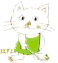      伐       斧        燃        睁         接开        力      木       子         点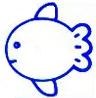 二、读拼音，写词语。       gào    sù      méi   yóu      kǎn   chái   fǔ    tou 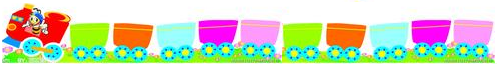 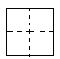 三、把下列句子写成拟人句。1.小鸟在树枝上叽叽喳喳地叫着。2.雨刚停，太阳就出来了。3.星星一闪一闪地挂在天空。阅读能力大提升四、课文整体梳理。这篇童话主要通过对话来展开故事的情节，推动故事的发展。全文一共有四次对话。第一次是写鸟儿与______的对话，第二次是写鸟儿与_______的对话，第三次是写鸟儿与______的对话，第四次是写鸟儿与______的对话。　　五、重点段落品析。    树对鸟儿说：“再见了，小鸟！明年春天请你再回来，还唱歌给我听。”鸟儿说：“好的，我明年一定回来，给你唱歌。请等着我吧！”    ……　　在一盏煤油灯旁，坐着一个小女孩。鸟儿问女孩：“小姑娘，请告诉我，你知道火柴在哪儿吗？”　　小女孩回答说：“火柴已经用光了。可是，火柴点燃的火，还在这盏灯里亮着。”　　鸟儿睁大眼睛，盯着灯火看了一会儿。接着，她就唱起去年唱过的歌，给灯火听。唱完了歌，鸟儿又盯着灯火看了一会儿，就飞走了。    1.树和鸟儿是一对多好的朋友呀，好朋友即将分离，那么在朗读树和鸟儿的对话时要读出                     之情；最后，鸟儿与小姑娘的对话，应该读出鸟儿                 的语气。    2.读了片段，你一定有许多话要对鸟儿说，请把说的话写下来。思维创新大拓展 六、想一想，填一填。鸟儿睁大眼睛，盯着灯火看了一会儿。唱完了歌，鸟儿又盯着灯火看了一会儿，就飞走了。这两句话颇为传神，特别是其中的两个“看”字，让人产生无穷的遐想。第一个“看”，是在鸟儿费尽周折，终于找到了自己的好朋友之时──虽然只是用自己的好朋友做的火柴点燃的灯火，鸟儿睁大眼睛，仿佛在说，                                       ！第二个“看”，鸟儿实现了自己的诺言，仿佛在说，                                            。这两个“看”字，饱含了鸟儿对树无比的深情和留恋，使朋友间的深厚情谊跃然纸上。参考答案一、伐木  斧子  点燃  睁开  接力二、告诉  煤油  砍柴  斧头 三、1.小鸟在树枝上唱着歌。2.雨刚停，太阳露出了笑脸。3.星星眼睛一眨一眨地挂在天空。四、大树  树根  大门  小女孩　　五、1.依依惜别  焦急     2.你信守诺言，珍惜朋友之间的情意，你是我们学习的榜样。  六、树朋友，我终于找到你了，我来给你唱歌了！   树朋友，我唱的歌你听见了吗？再见了朋友。 